 AGENDA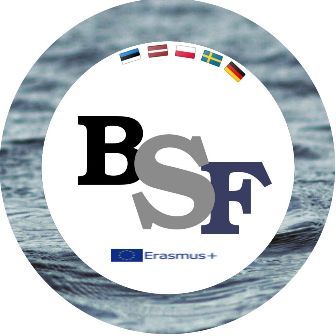 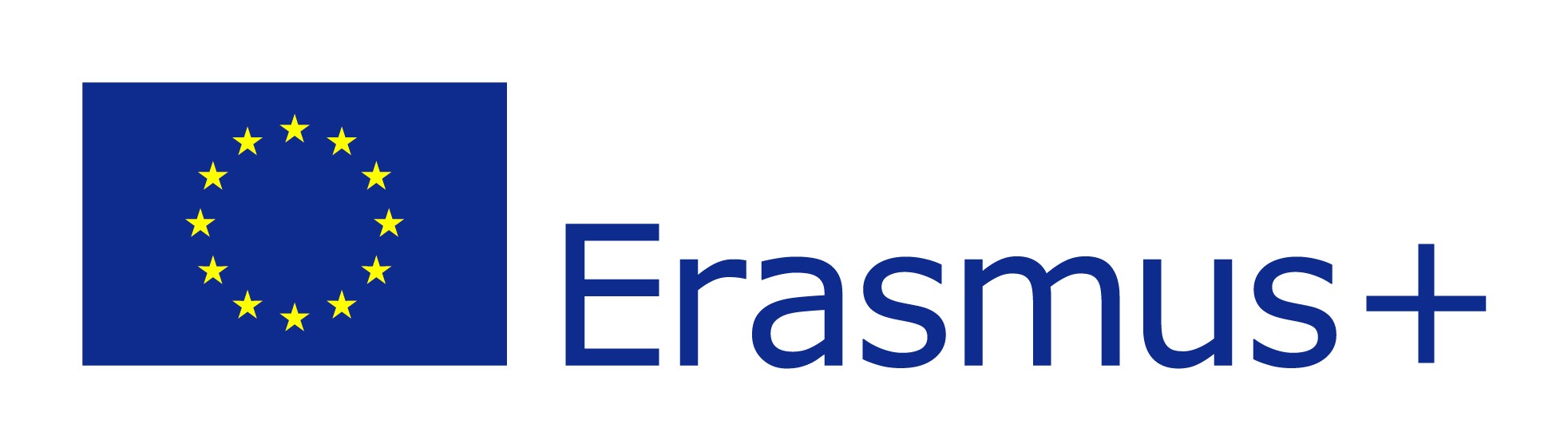 MONDAY, November 5th , Day 1TUESDAY, November 6th , Day 2WEDNESDAY, November 7th , Day 3THURSDAY, November 8th , Day 4FRIDAY, November 9th , Day 5SATURDAY, November 10th , Day 6Before:all national teams prepare a getting-to-know activity and a cultural contributionstudents discuss aspects of migration and healthy environment they decide which topic they want to deal with (three students of one nation in one topic)participants choose a methodological approach that suits them best TimeActivityNotes9:00-13:00The Polish team prepare the venue for the guestsDecoration, room signs, name tags, equipment, etc.13:00-18:00Arrival at the Lech Walesa Airport in Gdańsk, and Gdańsk Główny by train (the German team)Departure  for the accommodation place in Kiełpino. Allocating to rooms.Sabina or Beata will meet you there.16:00A warm meal 17:00-18:30A workshop on warming-up activities. Preparing method cards for the activities.19:30-20:30Dinner/supper 20:30Getting to know each other activitiesEach country comes up with a game so we can learn each others namesTimeActivityNotes8:00-9:00Breakfast. Introduction to Day 29:00-10:30Workshop 1:meeting in two topic groups:healthy environment and migrationwarming-up activitiesdiscussing aspects of the topiccreating 3 method groups and electing a general managerTopic healthy environment: Liva, SandraTopic migration: Maja, ChristianOverall coordinators:Sabina, BeataDocumentation: Birgit, Kadri10:30-11:00Coffee break 11:00-12:00Workshop 2: all the participants meet to have an acting lessonA meeting with an actor12:00-12:30The teams split into method groupsMethod film: Maja, Ulle-LyMethod debate: Anke, LIvaMethod drama:  Christian, SandraWarming up activities: Anke< Kadri, Ulle-Ly13:00-14:00 LunchThe Poles will teach the other students some Polish14:30-15:30Workshop 3:2 topic groups16:00-18:00A meeting with Joel MuiangaTopic of migration 19:00:20:00DinnerThe Estonians will teach the other students some Estonian20:00Cultural eveningEach country present themselves, their school and their countryTimeActivityNotes8:00-9:00		Breakfast. Introduction to Day 39:00A trip to permaculture farm, workshop and organic lunch thereTopic of environment14:30Return to Kiełpino15:16:30Workshop 4:3 method groups16:30-17:00Coffee break17:00-18:30Workshop 5:2 topic groups :a warm-up activitythe method groups inform the rest of the team on their progress19:00-20:00DinnerThe Germans will teach the other students some German20:30Teachers meetingTimeActivityNotes8:00-9:00Breakfast. Introduction to Day 49:00-10:30Workshop 6:3 method groups10:30-11:00Coffee break11:00-12:30Workshop 7:3 method groups13:00-14:00LunchThe Latvians will teach the other students some Latvian14:30-16:00Workshop 8:3 methos groups16:00-16:30Coffee break16:30-18:00Workshop 9:2 topic groups:the method groups present their results to the rest of the teampresentation is planned19:00-20:00DinnerThe Swedes will teach the other students some Swedish20:00-21:00Dress rehearsalRefresher on all our languages :)TimeActivityNotes8:00-9:00Breakfast. Introduction to Day 59:30Departure for Zespół Szkół Ogólnokształcących in Kartuzy10:30-12:00Presentations at the schoolSchool students attend the presentations12:00-13:00Lunch at school13:00Guided tour of our school14:00Trip to Gdańsk for sightseeing and shopping15:00-16:00Guided tour of Gdańsk Główny16:00-18:00Free time in Gdańsk city centre18:00Return to Kiełpino19:00-20:00Dinner21:00Evening surprise for our guests  Handing out the Certificates of attendanceThank you!TimeActivityNotes8:00-9:00BreakfastClearing up the roomsLuggage stored in entrance hall9:00-11:00- Evaluation of the workshops- Writing entries into the Baltic Sea Guestbook- Filling in self-assessment sheets- Teachers meeting on filling in the Mobility Tool11:00-12:00Clearing up and packing the equipment12:00Farewell and departure for the airport.A coach takes  the groups from Kiełpino to the airport.